Generic Risk AssessmentVersion 8 : March 2021How does this work?Kayaking is an ‘Assumed Risk’ Activity. This is made clear on the CKC membership form. Risks can (and are) minimised to an acceptable level but are not removed.This document is the master risk ‘static’ assessment for the club – it references out to other documentation rather than repeating it. This risk assessment is updated and agreed by the committee at least annually. In the event of any near miss or incident the CKC Incident procedure (Ref 1) must be completed by the relevant leader and discussed at the subsequent CKC Committee Meeting (i.e. advise safety officer and/or fill in the incident book, or – if serious – use the full British Canoeing form and procedure). This risk assessment should be reviewed in light of that incident.It is structured into 5 parts to avoid excessive repetition:General risks (applies to all trips/sessions and other club events in all locations).Club site (Only applies to activities at Brentford Boating Base).Thames Sessions (Only applies to Thames trips).Trips away from the Thames (Applies to all trips away from the Thames).Lent Kit (Applies to kit lent to members for Personal use).Risk ratings are POST (after) mitigation (i.e. the likelihood/consequence ratings assume the control measures listed have been put into place and are being followed).This is a generic (or static) risk assessment. Leaders, event organisers and participants will – in addition – need to conduct dynamic risk assessments during any and all trips/events so they can respond appropriately to changes in the conditions / environment / team.DefinitionsSEVERITY:  	Very High = death, multiple deathsHigh = Major injury requiring medical interventionModerate = Injury requiring more than 3-days absence from workMinor = Minor injuryLIKELIHOOD:	Very High = more likely to happen than not on each event.High = Possible, anticipated on more than one club event per annumMedium = Unlikely, Expected to happen on one club event per annumLow = Unlikely to occurVery Low = Extremely unlikely to occur.Blue text highlights assessment and issues due to Covid-19 / Coronvirus Pandemic References referred to in the table below1.	2020-Incident reporting procedure (google drive & website)2.	2020-CKC Thames Leaders rules (google drive & website)3.	2020-CKC Non-Thames Leader rules (google drive & website)4.	2020-Club Operating and safety Procedures a guide for all members (google drive & website)6.	2020-Kit Loan policy – inc Trailer (website)General – apply to all sections below (Site, Thames, …)Club-Site - BBAThames SessionsTrips, away from the ThamesEquipment borrowed from the clubHazardRisk and Rating: Who may be harmed &howControl measureAdditional ControlsWrong Information/InstructionLeader, Participant and/or publicMedium Likelihood: High Consequence.Assessed as Adequately controlledKey Club paperwork reduced to a small number of key documents, gathered together and prominently displayed on the website / google drive.COVID Page added to websiteClub Op Procedures updatedContinuous Dynamic risk assessment.Review website (done 2020)Keep Covid response integrated into club paperwork - updating Drowning (and secondary drowning)Leader &Participant if they are unable to swim or entrapped in a boat/vegetation/rescue equipment.Low Likelihood: Very High ConsequenceAssessed as Adequately controlledClub Trips &Thames Sessions only led by either qualified (external) coaches or club members who meet specified safety standards at Ref 2 &3. Lone/solo paddling is prohibited (min group of 2 experienced paddlers or 3 if leading inexperienced paddlers)All club session participants to be minimum of BC Discovery / 1* standard, read the club operating instructions ref 4 and follow leader’s instructionsTaster Sessions to run when/where no tide is present, or when beaches are present, without spray decks and with at least 1 coach/experienced kayaker for every 3 novices &discuss entrapment rescuesTrips graded in accordance with Op Procedure.Ratio of less experienced participants to experienced to be set by the event organiser taking account of the specific environmentLeaders/Coaches to assess the participants suitability and weather/water conditions before starting as per club operating instructions Ref 4.Training of BC Start and BC Discovery to be delivered by competent trainers.Socially distant rescue techniques, and self-rescue techniques exist - including using the banks at low tide & self-rescue. Groups may not go out unless there is a rescue strategy for each individual that is appropriate to the specific timing/situation of that paddle (i.e. if the strategy is to use the banks/beaches, this may only be possible at low tide!)Members encouraged to have their own paddle float & pump if paddling when there are reduced beaches.Discussion on COVID Op procedures held for leaders; no-one can lead without this specific brief.Continuous Dynamic risk assessmentAnnual BA test (by Kit Officer)Hired kit, for longer trips away from Kew, from recognised providers and assessed on receipt.Taster Sessions under strict control.All sessions start with a discussion on everyone’s capabilities /injuries /intentRelevant training for developing and existing leaders in developmentHypothermiaLeader &Participants if they are wearing inadequate clothing and/or immersed for a prolonged periodLow Likelihood: High Consequence.Assessed as Adequately controlledClub Trips &Thames Sessions only led by either qualified (external) coaches or club members who meet specified safety standards at ref 2&3 – including rapid rescue techniques &first aid.Trips graded in accordance with Operating Procedures &all participants to be minimum of BC Discovery /1* standard, read the club operating instructions ref 4 and follow leader’s instructions – including on clothing (worn and carried).Leaders/Coaches to assess the participants suitability and weather/water conditions before starting as per club operating instructions Ref 4.Borrowed clothing must be bagged and washed to avoid spreading Covid. Encourage everyone to bring their own.Club members told to bring their own Cags (Club will not supply them) by email and on sign-up sheet.Leaders to take A & B Spare Cags for use in an emergency onlyContinuous Dynamic risk assessmentEnsure adequate clothing carried by all participants to accommodate getting wet / weather changes.Virus, Water Borne Illness &other illnessesLeaders and Participants could contract  viral infections,  bacterial infections, parasitic infestations which could be either water-borne,  aerosol, hand to mouth ingestion or open wound contamination causing mild, moderate or severe illness and or deathLow Moderate: High Consequence (Covid-19)Assessed as Adequately controlledClub Trips &Thames Sessions only led by either qualified (external) coaches or club members who meet specified safety standards at Ref 2 &3 – including awareness of Club Covid-19 mitigation, the water-borne risks and current NHS/PLA guidance.Club will only operate group activities when 1 Government guidance, 2 British Canoeing, 3 PLA, 4 Brentford Boating Arch and 5, our club risk assessment all state it is acceptable to do so. Our activities will be 'Socially Distant' with revised club operating procedures in place for the foreseeable future. Blue text highlights changes due to Covid.Signup page includes explicit disclaimer – you have not shown symptoms for 21 days (consistent with BC guidance), and if you do you will let the club know – so we can immediately tell others on the paddle (whilst respecting the privacy of the individual in question). You should also not paddle for 14 days after someone else in your household has shown symptoms.Kit: spray decks & BAs to be split into A & B sets; each set to be used no more than once per week to allow time for virus to die. All kit to be disinfected between uses. Specific details of how to do so are on the posters displayed round the site. Cleaning Kit buckets available.Wipe board in Arch 2 to be used to clarify kit allocation on which dates. 
Members to be encouraged to have their own cag. Cags will not be provided by the club at this time (too high risk, and kit will not survive being disinfected).Arches: Only one club present at any time; only 2 people in each arch at any time; How to use Arch 1 esp. loos safely (to be resolved when BBA reopen arch-1).Social distancing: Move boats to beach (not concrete footpath) and set-up at distance. Brief at distance. Do not raft, share cake/water/thermos.Rescue: use social distant rescue techniques (inc self-rescue and bank) No group to go out without clear rescue plan for each individual and practise/ kit/ timing (aka low tide) to use them.Bathrooms – MUST be cleaned thoroughly between every use – by the user. TBC -CKC has assigned bathrooms at the Arches.All participants to have read the club operating instructions Ref 4 and follow leader’s instructions – including keeping wounds being covered with waterproof dressings, clean hands before eating &showering after paddlingAvoid intentional capsizes when pollution levels are high.Where possible monitor impact of sewage discharges (advice from PLA and twitter); take particular care after heavy rain.Follow NHS guidance on specific illnessesUpdate Operating Procedures to account for Covid ACTION 1 (Repeat)Remind people of poster showing the new rules.Boat Handling &poor paddling technique(Muscular / tendon Injury)[moving boats off water]Participants &Leaders could suffer muscular injury from lifting / handling boats out of the water and/or paddling.Medium Likelihood: Moderate Consequence.Assessed as Adequately controlledClub Trips &Thames Sessions only led by either qualified (external) coaches or club members who meet specified safety standards – including lifting, handling and paddling.All participants to be minimum of BC Discovery / 1* standard, read the club operating instructions Ref 4, follow leader’s instructions, have opportunity to warm up and wear appropriate footwear.Boats stored on top shelf must only be moved by people sufficiently tall and in sufficient numbers to do so safely. The bottom three rows of boats are to be used routinely. Maintain social distance whilst handling boats Leaders/Coaches to assess the participants suitability before starting as per club operating instructions.Regular liaison with BBA “landlord” and focus on risks associated with changing boat storage arrangements.Redo moving /lifting boat technique postersOver exertionLeader and participantsMedium Likelihood: Minor Consequence.Assessed as Adequately controlledClub Trips &Thames Sessions only led by either qualified (external) coaches or club members who meet specified safety standards and carry specified kit (inc Tow Line) Ref 2 &3.Trips graded, and grading communicated in accordance with Operating Procedures. All participants to be minimum of BC Discovery / 1* standard, read the club operating instructions Ref 4 and follow leader’s instructions. Leaders/Coaches to assess the participants suitability and weather/water conditions before starting as per club operating instructions.Leader always has a tow line in case needing to bring an exhausted person back.Note people out of practice, deconditioned  (after lockdown/isolation/illness) will tire more easily Club session ParticipantsLeader, Participants and the public could be harmed by participants that are not acting as expected (lack of cooperation, unexpected / unreasonable-behaviour etc)Medium Likelihood: High Consequence.Assessed as Adequately controlled
All participants to be minimum of BC Discovery / 1* standard, read the club operating instructions (Ref 4) and follow leader’s instructions. All trips graded in accordance with Operating Procedures &that grading communicated.Participants judged by the leader to be insufficiently skilled/fit, under excessive influence of alcohol/other substances can be refused participation by the leader (Ref 4)Separate webpage for Covid Communication. Brief the Covid rules in the sign up emails & on arrival. Non-member participants need to fill in the form and the leader will need to carefully assess competency to participateUse digital systems with email in advance for communication and sign off acceptance of agreement to terms and conditions.  not  hardcopy forms Taster Session participantsLeader, Participants and the public could be harmed by participants that are not acting as expectedLow Likelihood: High Consequence.Assessed as Adequately controlledTaster sessions only held when no tide, or beaches present, acceptable physical conditions (weather & flow), no spray decks, and one coach/helper for every 3 novices.Specific pre-brief held for coach/helpers.All taster participants briefed in advance, engaged by text/email to confirm what they need to bring and repeat brief on arrival.Monitor and learn from taster events as they happen rarely write down the learning points. On annual no-tide day - there are beaches to take novice paddlers to if any problems.Food Poisoning &AllergiesLeader, Participant &Public could sustain food poisoning by eating contaminated food.Low Likelihood: Minor Consequence.Assessed as Adequately controlledLeaders &Participants to bring their own food on trips and are encouraged to bring hand sanitiser.
Club events (e.g. BBQ) to ensure appropriate hygiene and thoroughly cooked food.Brentford Boating Arch to ensure kitchen hygienic. No rubbish to be left at BBA. Each user group is responsible for removing rubbish.When bringing cake / treats to share be clear what the ingredients are.Social activity to respect social distancing rulesObstacles / slippery surfaces(Slip/Trip)Leaders, Participants &public moving between boat-storage area and boat-launch point (on a trip or at club site). Algae, uneven surfaces &mud are slippery. Glass/litter may be present.Medium Likelihood: Moderate Consequence.Assessed as Adequately controlledBrentford Boating arch, local authority and PLA to maintain site (inc. slipway) &remove rubbish. Algae on wooden launch sites can be particularly slippery so care must be taken.On trips launch sites assessed for hazards by trip leader &participants briefed.All participants to have read the club operating instructions Ref 4, follow leader’s instructions and wear appropriate non-slip, closed-toe footwear with an appropriate sole (so glass will not go through).Particular care to be taken of rowing machines, paddleboard machine and/or 360’s Paddle boards’ finsRegular liaison with BFCCST authority and focus on good housekeeping by all tenants and any risks associated with changing tenants.Note slip way has had reduced use for some time. Stings, rashes &scratchesLeaders &participants could sustain minor stings / scratches from vegetation on site and/or glass in the grass, and when using hands to push kayak over short section of shallow water &inadvertently pushing down on glass or something sharp resulting in a cutMedium Likelihood: Minor Consequence.Assessed as Adequately controlledPLA &local council and BBA to maintain the site (inc slipway).On trips launch sites assessed for hazards by trip leader &participants briefed.All participants to have read the club operating instructions Ref 4, follow leader’s instructions and be encouraged to wear appropriate non-slip / closed-toe footwear.Advice on footwear for new members on websiteIf any participant has a known anaphylaxis history they should declare it and carry their own Auto injector of AdrenalineMental HealthKayaking incidents and near misses can be scary occasions. with potential mental health consequencesMedium Likelihood, Moderate consequenceAssessed as adequately controlled. Leader guidance and incident procedure recommends all participants to take time to de-brief after any incident at the end of a trip. Leaders of any incidents are supported by the Committee.Unsuitable EquipmentLeaders and participants are at increased risk of muscle Injury / capsize if the equipment chosen is not well maintained and or not suitable for the individual.Low Likelihood: Minor Consequence.Assessed as Adequately controlledClub equipment maintained regularly (organised by Kit-Officer); all club members to ‘tag’ defective equipment as per Operating Instructions ref 4. All participants to use suitably sized Boat/BA/Paddle/Deck &Cag on every trip. In addition, all leaders to carry spare paddle, tow-line and mobile (Ref 2 &3).All Paddlers to check foot pegs are correctly positioned before, and just after launching.Club Trips &Thames Sessions only led by either qualified (external) coaches or club members who meet specified standards.All participants to be minimum of BC Discovery / 1* standard, read the club operating instructions and follow leader’s instructions. Leaders/Coaches to assess the participants suitability, their equipment choices and weather/water conditions before starting as per club operating instructions.When loaning kit for a donation keep the same principles in mind.Rota system in place for lending CKC equipment so that minimum 72 hours between use is possible If not possible cleaning routine for equipment to take placeTravelLeaders and participant travel necessity to   travel to Kew and paddling location. Potential at risk of catching virus themselves and spreading to other locationsLow moderate: high consequence.Assessed as Adequately controlledClub operating procedures, and website updated to cover travel.Follow government guidance  Socially distance, wear face covering at all times. Avoid using  public transport if possible (cycling/walking  etc) Don’t share a car with anyone outside your bubbleFollow British Canoeing guidance on staying local to avoid spread. Highlighted in club Operating Procedures and on websiteHazardRisk and Rating: Who may be harmed &howControl measureAdditional ControlsTransmissio of Covid 19 virus within club premises confined indoor spaces ( The arches) Arches Users, Passers-by may contract Covid through contact with people in a confined space (in arches, and on narrow path adjacent)Risk Moderate. High ConsequenceAssessed as adequately controlledAgree 'method statement with BBA'Agree rota / booking system so only one group at arches at any one timeRestrict people in the Arches to 2 in each arch at any timeLeaders and participants of activity occurring follow all guidance for hand washing and face covering. Leader to ensure on arrival all participants disinfect their hands and have face covering available to wear if entering the arches Set-up system on arrival to disinfect locks before entry, and wash hands / use hand sanitiser before entering Arch-2Safe use of changing rooms / bathrooms where social distancing not possible to be reviewed when Arch-1 reopensDo not set up / recover boats on path - sort out on beach and take boats straight into Arch 2.Toilets in Arch-1 to be thoroughly cleaned (all hard surfaces wiped) between users.As action 5Getting Boats outAll participants moving boats, particularly from the higher shelves, could be injured moving them. High Likelihood. High RiskAssessed as Adequately controlled Bottom three rows of boats to be routinely used; minimum of two people needed using appropriate lifting techniques.Scaffolding rack corners all padded to avoid injury.Top Shelf boats to be moved with care by a minimum of three people all of an appropriate height.Scaffolding corners all cut and padded to avoid hazards.Trip hazards in the arch minimised.Do not set up / recover boats on path - sort out on beach and take boats straight into Arch 2.Only 2 people inside arch at any time.Check for trip hazards left by other Arch users on arrival.FireLeader, Participant &Public could be injured or die from burns or smoke inhalation.Low Likelihood: High Consequence.Assessed as Adequately controlledBBA ensures risks are minimised, control measures are well signed/enforced and mitigations (inc emergency exits) are clear.Regular liaison with BBA authority and focus on risks associated with changing tenants.ElectricLeader, Participants &public could be electrocuted with the site.Low Likelihood: High Consequence.Assessed as Adequately controlledBFCCST ensures risks are minimised, control measures are well signed/enforced and regular testing in placeCKC electric equipment (charging VHF Radios and Boat Lights) well maintained and regularly checked by Kit Officer.ToolsLeaders, Participants &public using tools to maintain club equipment on site could suffer injury.Low Likelihood: High Consequence.Assessed as Adequately controlledHazardous Equipment Maintenance to be completed only by participants who are confident of their abilities and under the supervision of the Kit Officer. Use of power-tools to be avoided where possible.Particular care take on kit-daysHazardWho may be harmed &howControl measureAdditional ControlsThames EnvironmentLeader, Participant and public are at increased risk of drowning/injury in a busy, and potentially polluted environment. Unfamiliar individuals may be at risk of getting lost/stranded.Low Likelihood: High Consequence.Assessed as Adequately controlledThames leaders are explicitly qualified in accordance with ref 2, and carry desk-mounted aide-memoirs on all Thames trips Ref 2. No Paddling at ebbs on Red PLA Ebb Flags. Thursday evenings can be joined by suitably experienced non-members to try out the club. in accordance with Club Operating Procedures (ref 2). website includes flags to alert people to dangers. All trips (inc Thames) graded. Pre-brief on the bank before paddling to ensure hazards all understood and prepared for.Take particular care when river levels are high and/or after high rain fall (pollution levels are high) and/or when Richmond Lock / Weir is undergoing maintenance (Oct/Nov).Beginners sessions when no tidal flow (Thames barrier shut or around low tide)River Traffic (inc when crossing)Leader, participant and public are at risk of injury (and drowning) in a collision with other river traffic, or whilst taking sudden action to avoid a collision.Low Likelihood: High Consequence.Assessed as Adequately controlledFollow the current ‘Paddlers Code’; crossing of the Thames to only to be undertaken by the group together on instruction of the trip leader, crossing at 85-95 Degrees to the banks at a point with good visibility. (Paddlers will adjust the angle of ferry glide as needed by the speed of the flow.)Thames Sessions only led by either club members who meet specified standards (inc following the paddlers code); Thames trips to be notified to PLA before setting off and on return; leader to check for events on the river when planning trip. VHF to be carried down-river of Battersea power station.All participants to be minimum of BC Discovery / 1* standard, read the club operating instructions and follow leader’s instructions.Note new Paddlers codeObstacles on riverLeader, participant and public are at risk of injury (and drowning) in a collision with a fixed river obstacle (e.g. fishing line, Pontoon, Bridge, Weir or House-boat, or buoys), or whilst taking sudden action to avoid a collision.Moderate Likelihood: High Consequence.Assessed as Adequately controlledFollow the current ‘Paddlers Code’; group stays together, shout to tell whole group about upcoming obstacles and how to avoid them.Thames Sessions only led by either club members who meet specified standards (Ii following the paddlers code).All participants to be minimum of BC Discovery / 1* standard, read the club operating instructions and follow leader’s instructions.LaunchingParticipants and Leaders are at greater risk of slips/trip, capsize and/or collision with river traffic while launching.Medium Likelihood: Moderate Consequence.Assessed as Adequately controlledLaunch Forwards, and leader to steady then ‘push’ boats off for inexperienced participants. Launching backwards is desirable, to avoid damage to skegs, by experienced participants confident in the water/weather conditions.Thames Sessions only led by club members who meet specified safety standards.All participants to be minimum of BC Discovery / 1* standard, read the club operating instructions Ref 4 and follow leader’s instructions. Leaders/Coaches to assess the participants suitability and weather/water conditions before starting as per club operating instructions.Paddling in DarkParticipants and leaders are at greater risk of slips/trips, capsize and/or collisions with river traffic/fixed obstacles when paddling in the dark.Low Likelihood: High Consequence.Assessed as Adequately controlledWhen Paddling in low light, dusk and/or dark all CKC kayaks are to carry at least two lights – on front and back. Thames Sessions only led by club members who meet specified safety standards. Club paddles/BAs all have reflective patches, as do most kayaks.All participants to be minimum of BC Discovery/ 1* standard, read the club operating Instructions Ref 2 and follow leader’s instructions.Club Thames lights to be regularly checked and batteries replaced by Safety Co-ord.Where possible ensure lights are not blinding other river users.Solo PaddlingLone paddlers are at greater risk as they are less visible than a group and no-one is able to rescue / raise the alarm if trouble occurs.High Likelihood: High Consequence.Not allowed thus Assessed as Adequately controlled Minimum group size is set as 2 experienced paddlers, or 3 if any participant is inexperienced.HazardWho may be harmed &howControl measureAdditional ControlsPeer PaddlesParticipantsLikelihood Low. Moderate consequencePeer paddles are restricted to those equivalent to BC Sea Kayak Award / 3* standard or above (i.e. competent members of the group). An organiser may sort out the logistics of the trip, and an on-water coordinator be appointed to keep people together and make any decisions needed – but everyone is responsible for themselves and must do their own dynamic risk assessment. On water coordinators can use the trips towards Sea Kayak Leader / 4* logbooks.All organisers must be vigilant on who joins trips.Travel/trafficParticipants, Leaders and the public could suffer injury or death as a result of a travel (esp road) accident – to include a boat coming off a roof/trailer causing an accident.Low Likelihood: High Consequence.Assessed as Adequately controlledTrip travel to be managed carefully. Only suitably licenced and experienced individuals to drive (esp with trailer). Long trips to consider breaking the journey (inc overnight stops). Boats to be attached to roof racks/trailer in accordance with club guidelines Ref 5 and checked by the driver before setting off, and after each stop.Travel time to be considered in trip planning.Dynamic risk assessment – plan travel TrailerParticipants, Leader and Public could suffer injury, or death, as a result of the club trailer being in-appropriately used (inc pulled by a vehicle, and set-up when it is not attached to a vehicle)Low Likelihood: Very High Consequence.Assessed as Adequately controlledOnly club members with a trailer licence, and suitable experience may use the Trailer (ref 6). Trailer maintenance, including annual service, is responsibility of kit officer.Trailer has safety back up attachment which MUST be used when it is being pulled by a vehicle. Dynamic risk assessment by driver required to ensure the trailer is safe, maintained, loaded and attached correctly – and the driver is sufficiently rested to undertake the journey.AccommodationAccommodation (Inc camping) has potential to cause injuries (or death) through fire, electrocution, gas, and hypothermia.Low Likelihood: High Consequence.Assessed as Adequately controlled Trip leaders and participants to assure themselves that accommodation is of a suitable standard – fire exits &safety equipment are identified on arrival. Any concerns to be raised with the trip leader &group at the earliest opportunity.Unfamiliar environmentLeader and Participants are at greater risk when participating in events in unfamiliar surroundings. Risk of getting lost / stranded.Medium Likelihood: High Consequence.Assessed as Adequately controlledTrip Leaders and participants all need to research trip locations, specific hazards (inc tides, currents, weather, obstacles etc) and share this with whole group. Trips only led by external (qualified) coaches or Club Members with suitable qualifications/experience for the environment (as per ref 2 &3). Peer paddles organised in accordance with Club Operating Procedures ref 4.Continuous Dynamic Risk Assessment by all participantsHazardWho may be harmed &howControl measureAdditional controlsKit usageUsers of equipment borrowed from CKC, are at increased risk of all hazards identified as the club cannot ensure our control measures are in place during its use.Medium Likelihood: High Consequence.Assessed as Adequately controlledKit may be borrowed in accordance with ‘Borrowing Kit policy’, explicitly at the risk of those borrowing it. Ref 6Kit must be disinfected after use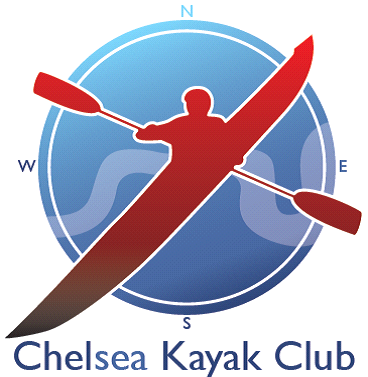 